EXTERNAL EVALUATORS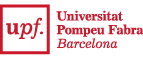 PROPOSED DOCTORAL THESIS EXTERNAL EVALUATORS **Attached: Suitability reports on the 2 proposed evaluators and 3 proposed substitute evaluatorsDoctoral student: Doctoral student: Title of the Doctoral Thesis: Title of the Doctoral Thesis: Doctoral Programme: Political and Social SciencesDeposit date:Supervisor 1: University: NATIONAL ID NO.: E-mail: Supervisor 2: University: NATIONAL ID NO.: E-mail: Joint Supervision (Cotutela) :     Yes             NotVideoconference:      Yes             NotName and surname(s)UniversityEvaluator 1Evaluator 2PROPOSED SUBSTITUTE DOCTORAL THESIS EXTERNAL EVALUATORS *PROPOSED SUBSTITUTE DOCTORAL THESIS EXTERNAL EVALUATORS *PROPOSED SUBSTITUTE DOCTORAL THESIS EXTERNAL EVALUATORS *Substitute 1Substitute 2Substitute 3 (date)Signature(s) of the doctoral thesis supervisor(s)Academic committee approval: (date)PROPOSAL FOR EXTERNAL EVALUATOR 1PROPOSAL FOR EXTERNAL EVALUATOR 1PROPOSAL FOR EXTERNAL EVALUATOR 1PROPOSAL FOR EXTERNAL EVALUATOR 1Dr.: Dr.: National ID /passport no.:National ID /passport no.:Doctor from the University: Doctor from the University: Year: University/Research Centre: University/Research Centre: Academic category:Department/Institution:Contact postal address:Contact postal address:E-mail: E-mail: Contact telephone: Contact fax number:Contact fax number:SUITABILITY REPORTExplanation of the research done in the subject area of the thesis (preferably in the last 5 years) justifying knowledge of the subject and accrediting the doctor proposed as an external evaluator.List of 5 publications or relevant contributions (preferably in the last 5 years) accrediting the scientific value of the proposed external evaluator. PROPOSAL FOR EXTERNAL EVALUATOR 2PROPOSAL FOR EXTERNAL EVALUATOR 2PROPOSAL FOR EXTERNAL EVALUATOR 2PROPOSAL FOR EXTERNAL EVALUATOR 2Dr.: Dr.: National ID /passport no.:National ID /passport no.:Doctor from the University: Doctor from the University: Year: University/Research Centre: University/Research Centre: Academic category:Department/Institution:Contact postal address:Contact postal address:E-mail: E-mail: Contact telephone: Contact fax number:Contact fax number:SUITABILITY REPORTExplanation of the research done in the subject area of the thesis (preferably in the last 5 years) justifying knowledge of the subject and accrediting the doctor proposed as an external evaluator.List of 5 publications or relevant contributions (preferably in the last 5 years) accrediting the scientific value of the proposed external evaluator. PROPOSAL FOR EXTERNAL EVALUATOR 3PROPOSAL FOR EXTERNAL EVALUATOR 3PROPOSAL FOR EXTERNAL EVALUATOR 3PROPOSAL FOR EXTERNAL EVALUATOR 3Dr.: Dr.: National ID /passport no.:National ID /passport no.:Doctor from the University: Doctor from the University: Year: University/Research Centre: University/Research Centre: Academic category:Department/Institution:Contact postal address:Contact postal address:E-mail: E-mail: Contact telephone: Contact fax number:Contact fax number:SUITABILITY REPORTExplanation of the research done in the subject area of the thesis (preferably in the last 5 years) justifying knowledge of the subject and accrediting the doctor proposed as an external evaluator.List of 5 publications or relevant contributions (preferably in the last 5 years) accrediting the scientific value of the proposed external evaluator. PROPOSAL FOR EXTERNAL EVALUATOR 4PROPOSAL FOR EXTERNAL EVALUATOR 4PROPOSAL FOR EXTERNAL EVALUATOR 4PROPOSAL FOR EXTERNAL EVALUATOR 4Dr.: Dr.: National ID /passport no.:National ID /passport no.:Doctor from the University: Doctor from the University: Year: University/Research Centre: University/Research Centre: Academic category:Department/Institution:Contact postal address:Contact postal address:E-mail: E-mail: Contact telephone: Contact fax number:Contact fax number:SUITABILITY REPORTExplanation of the research done in the subject area of the thesis (preferably in the last 5 years) justifying knowledge of the subject and accrediting the doctor proposed as an external evaluator.List of 5 publications or relevant contributions (preferably in the last 5 years) accrediting the scientific value of the proposed external evaluator. PROPOSAL FOR EXTERNAL EVALUATOR 5PROPOSAL FOR EXTERNAL EVALUATOR 5PROPOSAL FOR EXTERNAL EVALUATOR 5PROPOSAL FOR EXTERNAL EVALUATOR 5Dr.: Dr.: National ID /passport no.:National ID /passport no.:Doctor from the University: Doctor from the University: Year: University/Research Centre: University/Research Centre: Academic category:Department/Institution:Contact postal address:Contact postal address:E-mail: E-mail: Contact telephone: Contact fax number:Contact fax number: